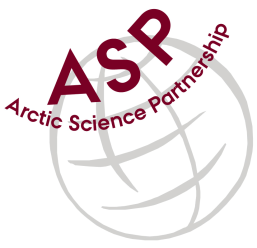 Minutes from ASP Laboratory Team MeetingDate: January 13rd, 2021Present: Anette Rasmusssen (AU), Else Ostermann (GNI), Karley Campbell (UT), Marie-Hélène (UL), and Marcos Lemes (UM)Absent: Egon Frandsen (AU)Referee: MarcosThank you all for joining the ASP Lab Team meeting. This is first meeting in 2021 and has been taken online. Members discussed further how collaborate among the network. Further clarification was given regarding a description of the lab(s) and their analytical instrument that will post at ASP’s website.Next meeting: Next team meeting will be on February 10th 2021 at 15h00 CET